Base Legal para Criação e Reestruturação de cursos de graduação Principais normas legais para a elaboração de projetos pedagógicos de cursos de graduação: LeisLei nº 9.394, de 20 de dezembro de 1996 - Estabelece as diretrizes e bases da educação nacional (LDB).Disponível em: http://www.planalto.gov.br/ccivil_03/leis/l9394.htm Lei nº 11.788, de 25 de setembro de 2008 - Dispõe sobre o estágio de estudantes; altera  a redação do art. 428 da Consolidação das Leis do Trabalho – CLT, aprovada pelo Decreto-Lei no 5.452, de 1o de maio de 1943, e a Lei no 9.394, de 20 de dezembro de 1996.Disponível em: http://www.planalto.gov.br/ccivil_03/_ato2007-2010/2008/lei/l11788.htm Resoluções do Conselho Nacional de Educação - CNEDiretrizes Curriculares Nacionais para Cursos de Graduação Disponível em: http://portal.mec.gov.br/index.php?option=com_content&id=12991:diretrizes-curriculares-cursos-de-graduacao.Resolução CNE/CP nº 2, de 19 de fevereiro de 2002 - Institui a duração e a carga horária dos cursos de licenciatura, de graduação plena, de formação de professores da Educação Básica em nível superior.Disponível em: http://portal.mec.gov.br/cne/arquivos/pdf/CP022002.pdf Resolução CNE/CES nº 2, de 18 de junho de 2007 - Dispõe sobre carga horária mínima e procedimentos relativos à integralização e duração dos cursos de graduação, bacharelados, na modalidade presencial.Disponível em: http://portal.mec.gov.br/cne/arquivos/pdf/2007/rces002_07.pdfResolução CNE/CES nº 4, de 6 de abril de 2009 - Dispõe sobre carga horária mínima e procedimentos relativos à integralização e duração dos cursos de graduação em Biomedicina, Ciências Biológicas, Educação Física, Enfermagem, Farmácia, Fisioterapia, Fonoaudiologia, Nutrição e Terapia Ocupacional, bacharelados, na modalidade presencial.Disponível: http://portal.mec.gov.br/dmdocuments/rces004_09.pdfResolução CNE/CP nº 1, de 17 de junho de 2004 – Institui as Diretrizes Curriculares Nacionais para a Educação das Relações Étnico-Raciais e para o Ensino de História e Cultura Afro-Brasileira e Africana. Disponível em: http://portal.mec.gov.br/cne/arquivos/pdf/res012004.pdf Resolução CNE/CP nº 1, de 30 de maio de 2012 - Estabelece Diretrizes Nacionais para a Educação em Direitos Humanos. Disponível em: http://portal.mec.gov.br/index.php?option=com_content&id=17810&Itemid=866Resolução CNE/CP nº 2, de 15 de junho de 2012 - Estabelece as Diretrizes Curriculares Nacionais para a Educação Ambiental.Disponível em: http://portal.mec.gov.br/index.php?option=com_content&id=17810&Itemid=866INEP - Documento referência para avaliação de cursos de graduação Instrumento e avaliação de cursos de graduação presencial e a distância - Disponível em: http://portal.inep.gov.br/superior-condicoesdeensino-manuaisNormas da UFBAEstatuto e Regimento Geral da UFBA Disponível em: https://www.ufba.br/sites/www.ufba.br/files/estatuto_regimento/index.html Regulamento do Ensino de Graduação e Pós-Graduação Disponível em:   https://www.ufba.br/sites/devportal.ufba.br/files/REGPG%20Completo%20%2817-12-2014%29.pdf  Plano de Desenvolvimento Institucional – PDI (2012 – 2016). Disponível em: https://www.ufba.br/sites/devportal.ufba.br/files/pdiufba_2012-16_0.pdfProjeto Político Pedagógico Institucional – PPIDisponível em: http://www.cpa.ufba.br/sites/cpa.ufba.br/files/PPI%20-%20UFBA.pdfResoluções do Conselho Superior de Ensino, Pesquisa e Extensão - CONSEPE Resolução nº 01, de 25 de fevereiro de 2013 (CONSEPE) - Regulamenta o aproveitamento da Ação Curricular em Comunidade e em Sociedade (ACCS).Disponível em: https://www.ufba.br/sites/devportal.ufba.br/files/Resolu%C3%A7%C3%A3o%2001.2013_0.pdf Resolução nº 02, de 27 de julho de 2009 (CONSEPE) - Estabelece a padronização dos módulos dos componentes curriculares dos Cursos de Graduação e Pós-Graduação da Universidade Federal da Bahia.Disponível em: https://www.ufba.br/sites/devportal.ufba.br/files/resol_0209_1.pdfResolução nº 03, de 23 de julho de 2008 (CONSEPE) - Regulamenta a organização e o funcionamento dos Bacharelados Interdisciplinares. Disponível em:  https://www.ufba.br/sites/devportal.ufba.br/files/resol_0308_1.pdfResolução nº 02, de 1 de julho de 2008 (CONSEPE) – Estabelece definições, princípios, modalidades, critérios e padrões para organização dos cursos de graduação da UFBA.Disponível em: https://www.ufba.br/sites/devportal.ufba.br/files/resol_0208_1.pdfResolução nº 05, de 20 novembro de 2003 (CONSEPE) - Altera os parágrafos 3º e 4º do Art. 8º da Resolução nº 02/00. Dispõe sobre a carga horária dos componentes curriculares.Disponível em:  https://www.ufba.br/sites/devportal.ufba.br/files/resol_0503_0.pdfResolução nº 02, de 27 abril de 2000 (CONSEPE) - Estabelece as diretrizes gerais relativas ao processo de implantação da “Política de Reestruturação dos Currículos dos Cursos de Graduação da UFBA”.	Disponível em:  https://www.ufba.br/sites/devportal.ufba.br/files/resolucao_002.pdf Resolução nº 04, de 01 junho de 2011 (CAE) - Estabelece normas para o funcionamento dos cursos superiores de Licenciatura, relativos ao Plano Nacional de Formação de Professores da Educação Básica – PARFOR. Disponível em: https://www.ufba.br/sites/devportal.ufba.br/files/Resolu%C3%A7%C3%A3o%2004%202011%20-%20Conselho%20Acad%C3%AAmico%20de%20Ensino.pdfResolução nº 01, de 16 FEVEREIRO de 2011 (CAE) - Regulamenta procedimentos de criação, alteração e encerramento das Áreas de Concentração dos Bacharelados Interdisciplinares da Universidade Federal da  Bahia, estabelece competências para a gestão educacional e administrativa das mesmas e dá outras providências. Disponível em:  https://www.ufba.br/sites/devportal.ufba.br/files/Resol_n%2001_2011.pdf Resoluções da antiga Câmara de Ensino de Graduação - CEGResolução nº 03/2005 CEG - Regulamenta os Cursos de Graduação a Distância da UFBA.Disponível em: http://www.sead.ufba.br/sites/sead.ufba.br/files/resolucao_ceg-ufba_03-2005-graduacao_a_distancia.pdfResolução nº 03/1999 CEG - Regulamenta os Cursos de Graduação no turno noturno. Disponível em: http://www.prograd.ufba.br/sites/prograd.ufba.br/files/resolucao-ceg03-1999_-_reg_cursos_noturnos.pdf Resolução nº 05/2003 CEG - Dispõe sobre o ordenamento administrativo dos processos acadêmicos de criação, reestruturação e alteração dos cursos de graduação da UFBA.Disponível em: http://www.prograd.ufba.br/sites/prograd.ufba.br/files/resolucao-ceg05-2003_-_alteracao_de_curso.pdfE outras disponíveis em:    https://www.ufba.br/legislacao Resoluções específicas para a Educação a Distância - EaDAdaptação e atualização de: ABED. Regulamentação da EaD no Brasil. Disponível em:http://www.sead.ufba.br/sites/sead.ufba.br/files/regulamentacao_de_ead_no_brasil_abed_com_atualizacoes.pdfReferenciais de Qualidade para Educação Superior a Distância.Disponível em:  http://portal.mec.gov.br/seed/arquivos/pdf/legislacao/refead1.pdf E outras disponíveis em: http://www.sead.ufba.br/legislacao?page=1Documentos de Conselhos de Classe, se houver.E outras normas legais que se fizerem necessárias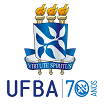 UNIVERSIDADE FEDERAL DA BAHIAPró-Reitoria de Ensino de GraduaçãoAv Araújo Pinho, nº 265, Canela, 40110-150 – Salvador, Ba.E-mails: prograd@ufba.br  / coorgrad@ufba.br / secgrad@ufba.brTel(071)3283-7119 Fax (071)3283 7012